REVIEW: FALL FINAL 2014/2015*you may need your own paper to work it all out. ;) These are merely EXAMPLES of the types of information you need to know, they are not meant to demonstrate an exactness to what you will see on the actual exam.  There may end up being more or less. Using the formula chart write the charges for the following polyatomic ions:CO32-NitrateSulfiteDichromateWhich chemical equation is balanced?LiOH + CO2 → Li2 CO3 + H2O2LiOH + CO2 → Li2 CO3 + H2O LiOH + 3CO2 → 2Li2 CO3 + H2O4LiOH + CO2 → Li2 CO3 + 2H2OWhat is the percent by mass of nitrogen in Ca(CN)2?What is the electron configuration for Oxygen?What is the speed of light? Calculate the energy in Joules of a photon of light with a frequency of 6.06 X 1066 Hz. Round to the nearest hundredth.Calculate the wavelength in meters of a photon with a frequency of 4.23 X 103 Hz. Round to the nearest hundredth. In an experiment, the student completely reacted 2.62 g of iron with 1.50 g ofsulfur. What is the empirical formula for the compound produced?What is the formula for density? How many moles are in 325 g of (NH4)2 Cr2O7 ? What is the name of the chemical formula 2MgI? Consider this incomplete chemical equation:     Ba + CuCl2 →What are the products of this equation?Rank the following elements by increasing electronegativity:  sulfur, oxygen, neon, aluminumPauli Exclusion PrincipleAufbau PrincipleHund’s RuleDalton’s LawCircle the atom in each pair that has the largest atomic radius.Al   or   BNa  or  AlS  or  OO  or  FBr  or  ClMg  or  CaCircle the atom in each pair that has the greater ionization energy.Li  or  BeCa  or  BaNa  or  KP  or  ArCl  or  SiLi  or  KDefine ionic bondDefine covalent bondWhich compound contains both ionic and covalent bonds?NaClNH3BeOLiNO3 Based on the VSEPR theory, what is the molecular geometry of CO2 ? This balanced equation below represents a chemical reaction:2KClO3 (s) → 2KCl (s) + 3O2(g)How many moles of KCl are produced when 4.25 moles of KClO3 decompose? Consider this balanced chemical equation:2Hg (l) + O2 (g) → 2HgO (s)How many grams of HgO will be produced when 44 g of Hg react with excess O2?How many valence shell electrons exist in Chlorine? _____ Arsenic?______  Silver (II)? _______How many unpaired electrons should exist for  Oxygen (O2)  Nitrogen (N2) Methane (CH4) KCl Which Lewis electron-dot diagram represents Magnesium Sulfide? (assume the X’s are electrons for the cation and dots are electrons for the anion)>> > What is the electron pair geometry of this structure?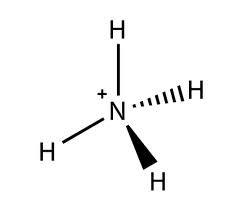 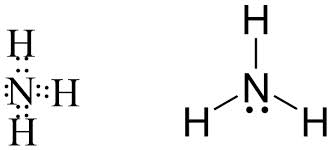  What is the molecular geometry of this structure?BCl3   Draw the Lewis dot structure. What is the electron pair geometry? What is the molecular geometry?If element X can form a sulfide that has the formula X2S3, then element X would most likely be located in the same group asBaZnAlNaIf element X can form a salt that has the formula XCl2, then element X would most likely be located in the same group asMoMnMgMtWhat do you need to remember about naming transition metals?What is the correct name for NH4ClFeSFe3(PO4)2KClK3PO4CaONaNO3NH3FeSO4KMnO4H2OWrite the formulas for the following compoundsCopper (II) ChlorideLithium AcetateAmmonium NitrateChromium FerricyanideLead (IV) SulfateIron (III) OxideBarium SulfateHydrogen PeroxideSulfuric AcidHydrochloric AcidSodium Bicarbonate Remember I am evil, I will give you several of these compounds combined into just a few awful questions. Need examples? Refer to your bell ringers.! Good Luck!!